áLGeBRA EQUAÇÕES e representações gráficasAo final da atividade, se autoavalie anotando sua nota de DPO.INDIVIDUAL	Já sabemos que para traçar uma reta no plano cartesiano, bastam apenas dois pontos. Dessa, forma, para construir o gráfico de uma equação com duas incógnitas, basta encontrar dois pontos deste gráfico e, para isso, é suficiente construir um tabela com duas linhas (cada linha relacionada com um ponto).	Acompanhe a seguir um exemplo de como construir o gráfico da equação 2x-3y=-6	Vamos pegar os valores x=0 e y=0 pela facilidade dos cálculosse x=0 então y=___________________ se y=0 então x=____________________E a tabela fica assim: 	Agora devemos marcar estes pontosno plano cartesiano e traçar o gráfico que passa por eles.DPO: ___ ___ ___2x – 3y = -6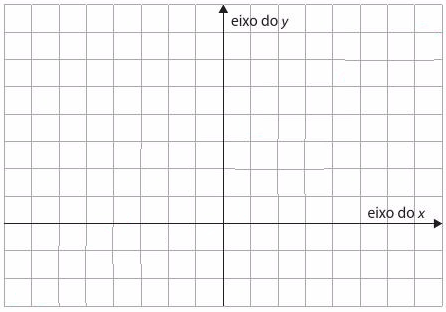 2x – 3y = -6par ordenadoxy00